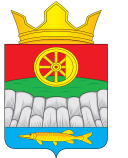 РОССИЙСКАЯ ФЕДЕРАЦИЯАДМИНИСТРАЦИЯ КРУТОЯРСКОГО СЕЛЬСОВЕТАУЖУРСКИЙ РАЙОН КРАСНОЯРСКИЙ КРАЙПОСТАНОВЛЕНИЕ30.11.2017                                          с. Крутояр                                          № 2493Об утверждении плана мероприятий, направленных на ликвидацию мест несанкционированного размещения отходов на территории МО Крутоярскийсельсовет В целях повышения уровня благоустройства и санитарного состояния территории МО Крутоярский сельсовет Ужурского района Красноярского края, ПОСТАНОВЛЯЮ: 1.Утвердить план мероприятий на территории МО Крутоярский сельсовет по ликвидации несанкционированного размещения отходов согласно приложению. 2. Постановление вступает в силу в день, следующий за днем его официального опубликования в газете «Крутоярские Вести» и на официальном сайте администрации Крутоярского сельсоветаhttp://krutoyar-adm.gbu.su. 3.Контроль за исполнением настоящего постановления оставляю за собой. Глава Крутоярского сельсовета                                                         Е.В. МожинаПриложение к Постановлениюадминистрации Крутоярского сельсоветаот 30 ноября 2017 года № 2493План мероприятий , направленных на ликвидацию местнесанкционированного размещения отходов на территории муниципального образования Крутоярский сельсовет№МероприятияСрокиИсполнитель1Провести мероприятия по ликвидации несанкционированных мест размещения отходов в сельских поселениях2018 гАдминистрация Крутоярского сельсовета2Установка дополнительного количества урн в местах массового отдыха жителей села2018 гАдминистрация Крутоярского сельсовета3Проведение разъяснительной работы с населением , установление аншлагов, запрещающих свалку отходовПостоянноАдминистрация Крутоярского сельсовета4Организовать работу по привлечению представителей общественных организаций к проведению акций по ликвидации мест захламления на территории Крутоярского сельского поселения.в период проведения акцииВ период проведения акцииАдминистрация Крутоярского сельсовета